MARKETING STRATEGY ROADMAPMarket Research and AnalysisDefine Your Unique Value PropositionStrategy DevelopmentImplementation and ExecutionEvaluation and OptimizationObjective: Gain a deep understanding of your target market, competitors, and industry trends.Objective: Develop a clear and compelling value proposition that sets your brand apart.Objective: Create a comprehensive marketing strategy that aligns with your business goals and UVP.Objective: Put your marketing strategy into action.Objective: Continuously assess your marketing efforts and make data-driven improvements.Activities:Conduct market research to identify customer needs and preferences.Analyze competitors' strengths and weaknesses.Study industry trends and emerging technologies.Activities:Identify your brand's unique strengths and capabilities.Craft a concise & persuasive UVP that resonates with your target audience.Ensure consistency in messaging across all marketing channels.Activities:Define specific marketing objectives (e.g., brand awareness, lead generation, sales).Choose marketing channels and tactics.Allocate budget and resources accordingly.Activities:Create and publish content tailored to your chosen channels.Execute advertising campaigns and promotions.Monitor and analyze performance using relevant metrics.Activities:Analyze key performance indicators (KPIs) to measure success.Identify areas for improvement & optimization.Adjust the strategy and tactics as needed based on data insights.Key Deliverables:Market research report.Competitor analysis document.Trend analysis summary.Key Deliverables:Unique Value Proposition statement.Messaging guidelines.Key Deliverables:Marketing strategy document.Budget allocation plan.Key Deliverables:Content calendar.Ad campaign assets.Performance reports.Key Deliverables:Monthly or quarterly performance reports.Updated marketing strategy based on optimization insights.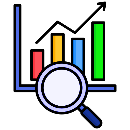 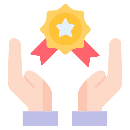 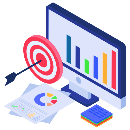 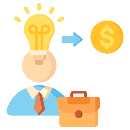 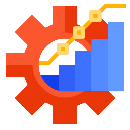 